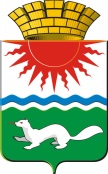 АДМИНИСТРАЦИЯ СОСЬВИНСКОГО ГОРОДСКОГО ОКРУГАП О С Т А Н О В Л Е Н И Еот 27.05.2020 № 304п.г.т. СосьваВ целях устранения правовой коллизии, на основании письма Серовской городской прокуратуры от 15.05.2020 № 11-680в-2020,руководствуясь ст. 27, 30, 45 Устава Сосьвинского городского округа, администрация Сосьвинского городского округаПОСТАНОВЛЯЕТ:Постановление администрации Сосьвинского городского округа № 613 от 03.08.2018 «Об утверждении Правил содержания домашних животных на территории Сосьвинского городского округа» признать утратившим силу.Настоящее постановление опубликовать в газете «Серовский рабочий», разместить на официальном сайте администрации Сосьвинского городского округа.Контроль за исполнением настоящего постановления возложить на Первогозаместителя главы администрации Сосьвинского городского округа                  А.В. Киселёва.Глава  Сосьвинского городского округа                                                                                          Г.Н. МакаровО признании утратившим силу постановления администрации Сосьвинского городского округа № 613 от 03.08.2018 «Об утверждении Правил содержания домашних животных на территории Сосьвинского городского округа»